План воспитательной работы на 2022-2023 учебный годМБОУ СОШ п.ТырВключить (после совещания) в план работы школы и в планы работы кл рук и учителей предметников.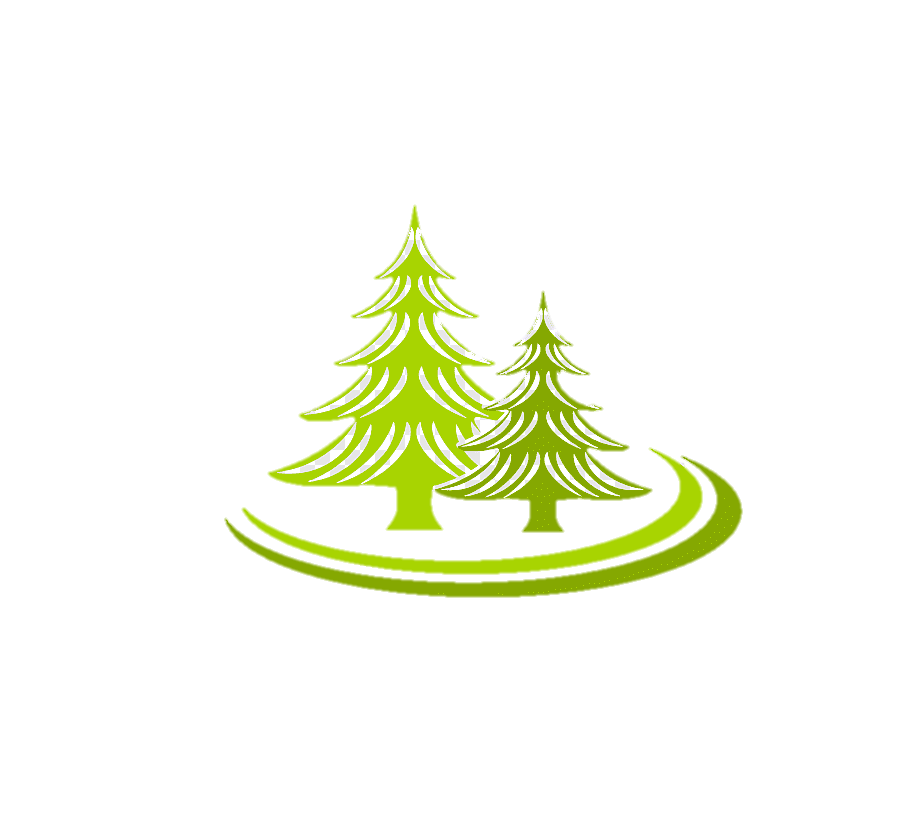 Календарная датаПамятная датаМероприятиеОтветственный1 сентября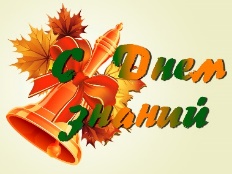 День знанийОбщешкольная линейка(фотоотчёт)Д.С.Хаблова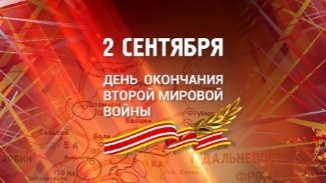 Окончание Второй мировой войныКл информационные часы Кл рукЕ.В.Смирнова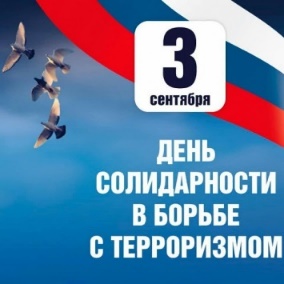 День солидарности в борьбе с терроризмом.. Цикл мероприятий:-акция «Свеча памяти»-линейка Памяти;-кл часы;-информа-ционное мероприятие (готовит 11 кл)(фотоотчёт)Д.С.ХабловаКл рук11 клС 3 сентября по 22 октября«Ель памяти»Экологический проект «Ель памяти»Т.В.Краморова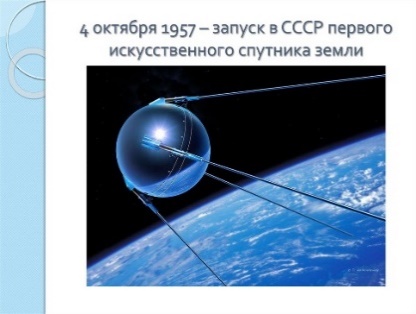 65 лет со дня запуска первого искусственного спутника Земли (1957 г.)Информационный часВ.П.Пестова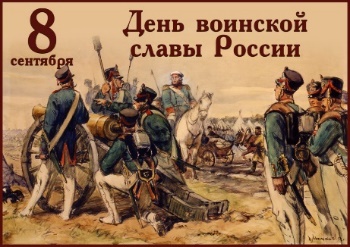 210 лет со дня Бородинского сражения (День воинской славы России) ( 8 сентября)Информационный стендД.С.Хаблова11 сентября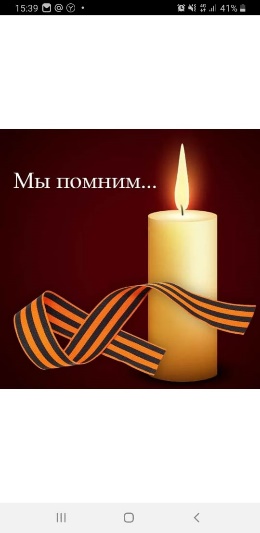 День памяти жертв фашизмаАкция «Свеча памяти»Д.С.Хаблова11 сентября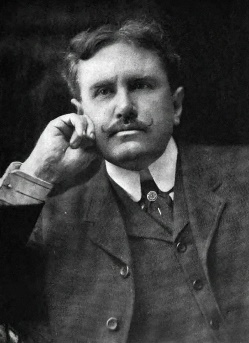 160 лет со дня рождения О. Генри (Уильяма Сидни Портера), американского писателя (1862-1988)Информационный стендД.С.ХабловаС 11 сентября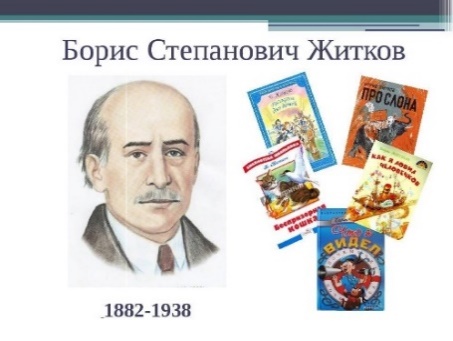 140 лет со дня рождения Б. Житкова, детского писателя (1882-1938)1-5 клИнформационный  стендКл рук16 сентября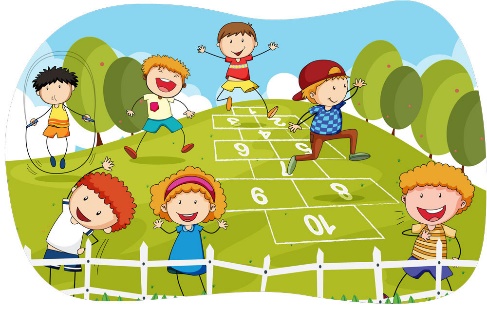 Спортивное мероприятие на свежем воздухе1-4 кл 5-11 клЕ.В.Зуева17 сентября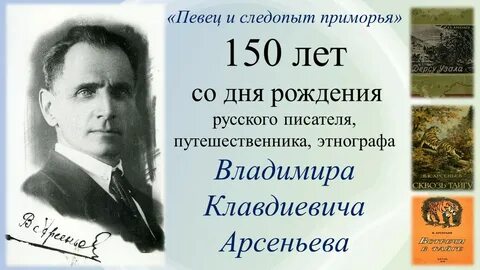 150 лет со дня рождения русского писателя (10 сентября) В.К.Арсеньева (1872–1930) Просмотр х/ф«Дерсу Узала»5-8 клН.Н.Крылова сентябрь – октябрь(открытая дата)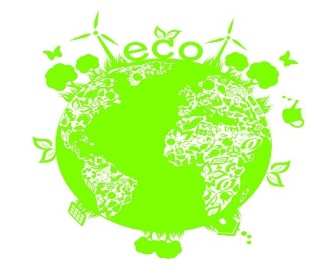 Экологическая экскурсия «Изучение древесно-кустарниковых пород»Экскурсия с привлечением родителей.1-4 кл5-11 кл1-4 кл Зюкова Н.Н.5-11 клТ.В.Краморова23 сентября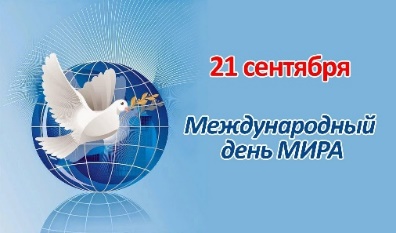 «День мира»Конкурс чтецов 1-11 клД.С.Хаблова8 октября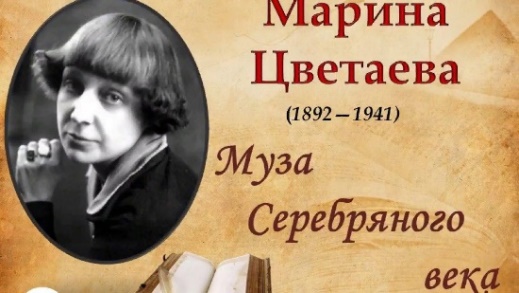 130 лет со дня рождения русской поэтессы Марины Цветаевой (1892-1941)Литературная гостиная8-11 клМ.Н.Хаблова14(26) октября 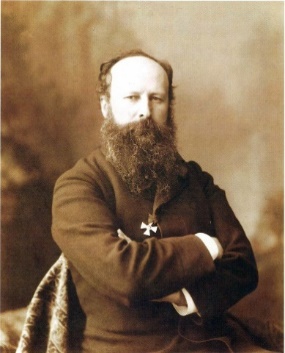 180 лет со дня рождения Василия Верещагина, русского живописца (1842-1904)Виртуальная экскурсияМ.Н.Хаблова6 ноября 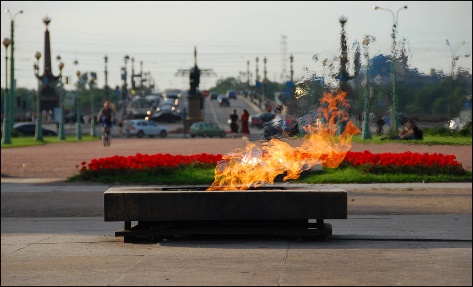 65 лет со дня зажжения Вечного огня (1957 г.)Информационные часы1-4 кл5-11 клКл. рук.6 ноября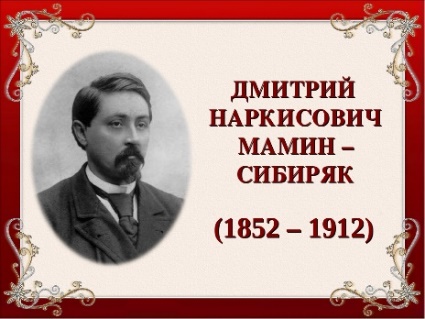 170 лет со дня рождения Д.Н. Мамина-Сибиряка, писателя (1852-1912)Информационный стендД.С.Хаблова27 ноября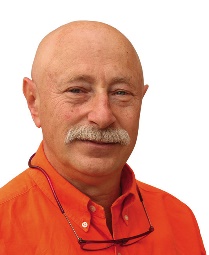 75 лет писателю Г. Остеру (1947 г.р.)Театральное мероприятие Рук театр кружка15(27) декабря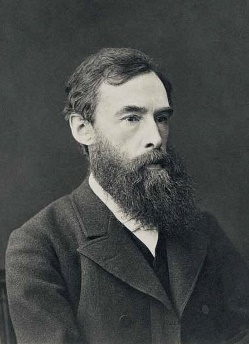 190 лет со дня рождения Павла Михайловича Третьякова, предпринимателя, мецената, основателя Третьяковской галереи (1832-1898)Мероприятие М.Н.Хаблова16 декабря 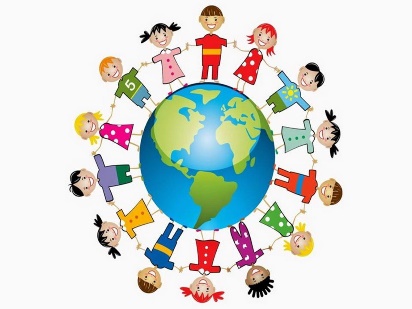 День толерантностиВыставка рисунков, плакатов, коллажей.МероприятияД.С.Хаблова22 декабря 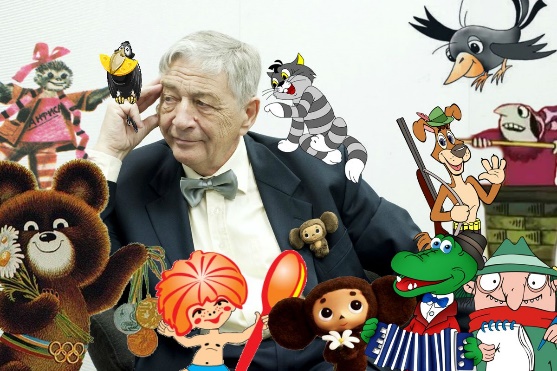 85 лет со дня рождения детского писателя Э. Успенского (1937 - 2018)МероприятиеНачальная школа4 января 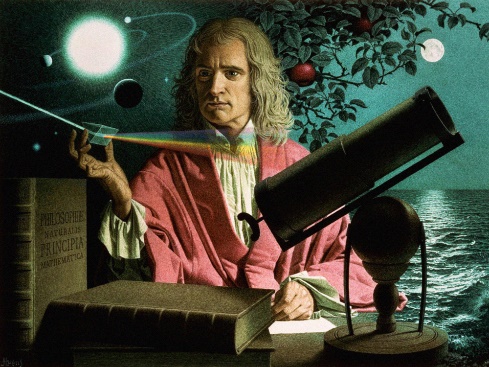 380 лет со дня рождения Исаака Ньютона, английского математика, астронома (1643-1727)Информационное мероприятиеВ.П.Пестова30 декабря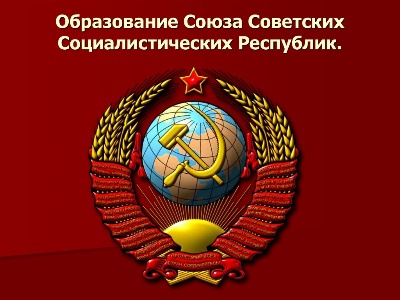 Зимние каникулы.100 лет со дня образования СССРПионерский лагерь (зимние каникулы)Д.С.ХабловаКл.рук10 января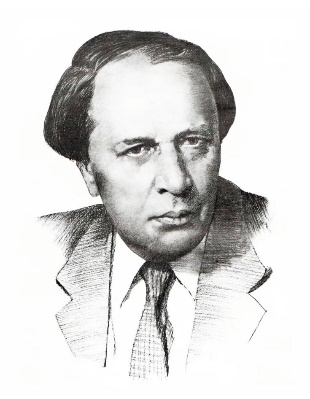 140 лет со дня рождения А.Н. Толстого, писателя (1885-1945)Информационный стендД.С.Хаблова25 января	85 лет со дня рождения русского поэта, актёра Владимира Семёновича Высоцкого (1938–1980)Инф стендД.С.Хаблова2 февраля80 лет Победы над немецко-фашистскими войсками в Сталинградской битве (1943)Учитель истории4 февраля150 лет со дня рождения М. Пришвина, писателя (1873-1954)Мероприятие Инф стенд8 февраля195 лет со дня рождения Ж. Верна, французского писателя (1828-1905)Мероприятие в виде путешествия с поиском клада19 февраля	550 лет со дня рождения Николая Коперника, польского астронома (1473-1543)В.П.Пестова12 марта110 лет со дня рождения С. Михалкова, поэта, драматурга (1913-2009)20 марта90 лет со дня рождения русского писателя Г.Я. Снегирёва (1933-2004)1-4 клв любой форме28 марта280 лет со дня рождения Екатерины Романовны Дашковой, Президента Российской академии наук (1743-1810)Интеллектуальная играМ.Н.Хаблова30 марта180 лет со дня рождения К.М. Станюковича, писателя (1843-1903)Инф стендД.С.Хаблова12 апреля	200 лет со дня рождения русского драматурга Александра Николаевича Островского (1823–1886)Инф стендД.С.Хаблова7 мая120 лет со дня рождения русского советского поэта и переводчика Николая Алексеевича Заболоцкого (1903–1958)Конкурс чтецовД.С.Хаблова9 маяДень ПобедыУчастие в концерте, конкурсах.Д.С.Хаблова12 мая90 лет со дня рождения русского поэта Андрея Вознесенского (1933- 2010)датаответственныеПредметные недели Руководители МО гражданско-патриотический месячник1-4 кл5-11 клплан сдачи норм ГТО1-4 кл 5-11 кл Зуева Е.В.План мероприятий по отработке ГО ЧСЕ.В.ЗуеваОрганизация детей в каникулярный период 1-11 клД.С.Хаблова ( планы от кл руководителей)